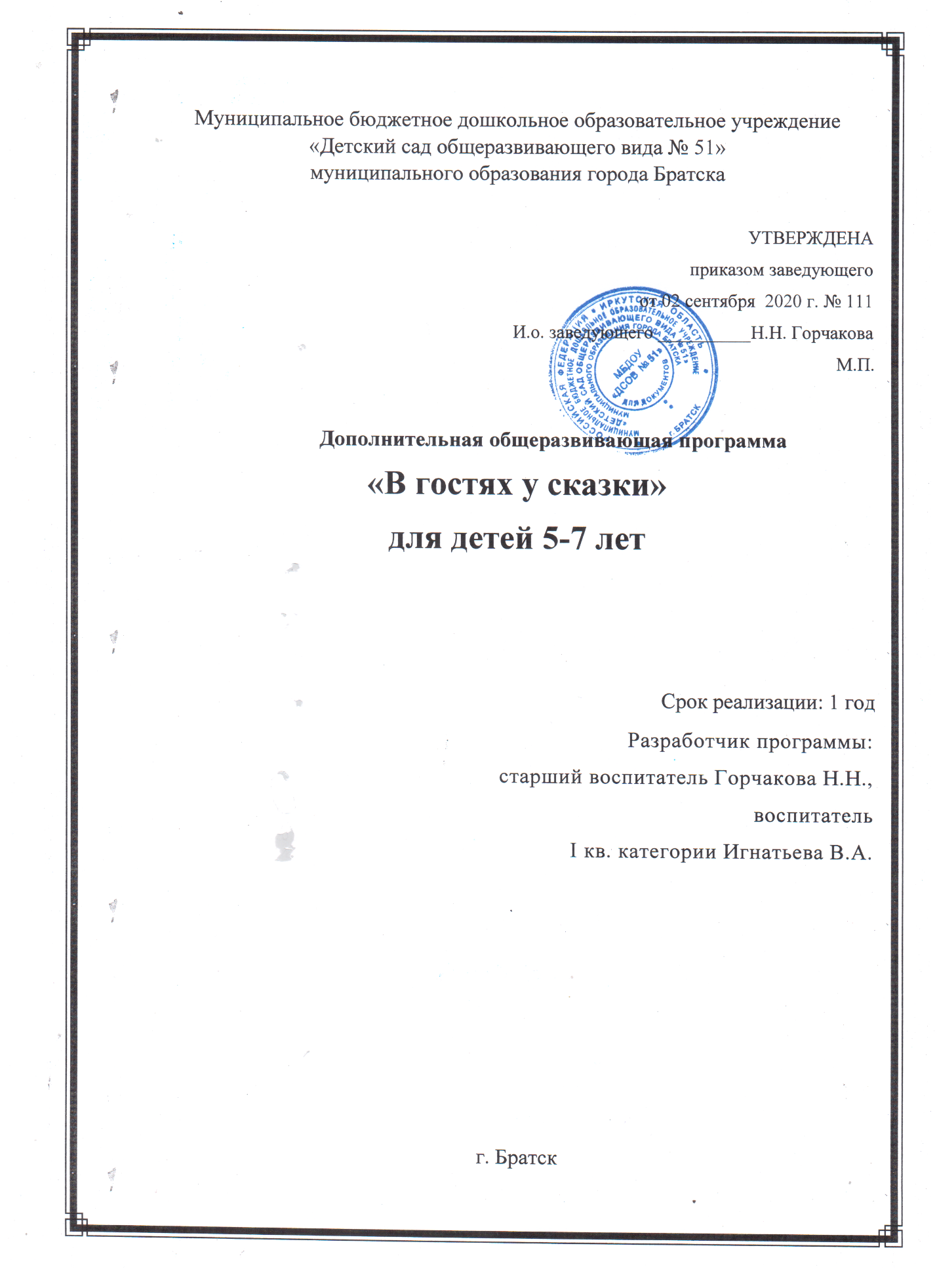 СодержаниеПояснительная записка ………………………………………3  Объем и содержание программы…………………………….10Планируемые результаты…………………………………….18  Учебный план…………………………………………............19Календарный учебный график………………………………19Методические и оценочные   материалы …………………..20Материально-техническое обеспечение…………………….29Учебно-тематический план…………………………………..31Приложения к программе………………………………….. 32Список литературы………………………………………….32«Театр это волшебный мир.Он дает уроки красоты, морали и нравственности.А чем он богаче, тем успешнее идет развитие духовного мира детей...»Б.М. ТепловПОЯСНИТЕЛЬНАЯ ЗАПИСКА  Дополнительная общеразвивающая программа «В гостях у сказки» разработана на основе программы Доронова Т.Н. Театрализованная деятельность как средство развития детей 4-6 лет: учеб-метод. Пособие. – М.: Обруч, 2014. – 160 с.   Дополнительная общеразвивающая программа «В гостях у сказки» имеет художественно-эстетическую и социально-коммуникативную направленность, способствует эмоциональному благополучию детей, их своевременному и полноценному психическому развитию, пробуждает детскую инициативу и воображение, позитивной социализации и индивидуализации образования дошкольников.   Данная программа адресована педагогическим работникам дошкольных образовательных учреждений, руководителям кружков дополнительного образования, а также родителям.АктуальностьКукольный театр играет огромную роль в нравственном и эстетическом воспитании подрастающего поколения. Занятия в кукольном театре развивают у детей фантазию, память, мышление, артистические способности, знакомят с множеством детских сказок, способствуют развитию общительности, коммуникабельности, развивают моторику рук и пальцев ребёнка, двигательную активность. Играя в спектакле, дети перевоплощаются в различные образы, учатся выражать свои чувства в слове, интонации. Благодаря этому развивается выразительность речи. В процессе работы над спектаклем дети учатся согласованным действиям, взаимовыручке, умению подчинять свои желания интересам коллектива. Содержание кукольных спектаклей преломляется через опыт ребенка, отношение детей к изображаемым в спектакле явлениям и оказывает воспитательное воздействие на них. Театрализованная деятельность помогает ребенку решать многие проблемные ситуации опосредованно от какого – либо персонажа. Это помогает ему преодолеть робость, неуверенность в себе, застенчивость. Ребенок хочет быть похожим на его любимых героев, говорить их словами, совершать их подвиги, хоть немного пожить их жизнью. Но как перенести детскую игру на сцену? Как из игры сделать спектакль, а из спектакля игру? На театрализованных занятиях дети играют, творят, создают. Здесь они знакомятся с окружающим миром во всем его многообразии через образы, краски, звуки, а умело поставленные вопросы заставляют их думать, анализировать, делать выводы и обобщения. Актуальность программы заключается в востребованности услуг по развитию творческих способностей учащихся, нравственных и эстетических качеств в период формирования личности средствами их обучения основам актерского мастерства в театре кукол.Новизна состоит во взаимосвязи театрально-игровой, педагогической деятельности и психологически-коррекционного воздействия на детей с учетом их личностных особенностей, как средство развития социальной уверенности.Программа рассчитана на детей 5-7 лет (старшая, подготовительная группа).Сроки реализации программы: 1 учебный год (7 месяцев). Периодичность занятий – 1 раз в неделю, всего 28 занятий.Продолжительность занятия 30 минут. Занятия начинаются с октября и заканчиваются в мае.Набор детей носит свободный характер и обусловлен потребностями и интересами воспитанников и их родителей.Форма обучения – очная. Основной формой работы являются организованная деятельность с осуществлением дифференцированного подхода при выборе методов обучения в зависимости от возможностей детей. Количественный состав группы – 10 - 11 человек.Цель программы: обеспечить эмоциональное благополучие дошкольников, их общее и эстетическое развитие. Задачи:Образовательные: 1. Формировать у детей позитивное отношение к своему «я», к сверстникам и другим людям, посредством театрализованной деятельности.- Учить детей устанавливать контакты и согласовывать свои действия с партнерами.- Развивать эмоциональность: понимание эмоционального состояния другого человека и умение выразить свои эмоции.- Воспитывать дружеские взаимоотношения, умение договариваться и действовать сообща.2. Заложить основы театральной культуры.- Обогащать их театральный опыт: знаниями о театре, его истории, устройстве, театральных профессиях, костюмах, декорациях, театральной терминологии.- Формировать умение свободно чувствовать себя на сцене. - Моделировать навыки социального поведения в заданных условиях, с помощью атрибутов театральной деятельности.Развивающие:- Развивать интонационную выразительность речи, используя для этого специальные упражнения для развития его свойств: высоты, силы, темпа, тембра, диалогическую и монологическую формы речи.- Развивать творческое воображение детей, артистические навыки детей в плане переживания и воплощения образа, поощряя стремление детей самостоятельно искать выразительные средства для создания образа персонажа, используя движение, позу, жест, речевую интонациюВоспитательные: Воспитывать устойчивый интерес театрально - игровой деятельности через постановку музыкально - драматических спектаклей.Воспитывать желание порадовать близких результатами своего труда.Возрастные особенностей развития детей 5 -7 летДети 5 – 6 лет могут самостоятельно отображать в сюжете литературный опыт, впечатления от просмотра мультипликационных фильмов, комбинируют события из разных источников, вносят в них изменения (новые события, героев), придумывают новые сюжеты по аналогии с известными. В этом возрасте дети осваивают способы фиксирования новых сюжетов при помощи записей, пиктограмм, рисунков; составление альбомов «наши игры», моделей сюжета при помощи условных обозначений.Ребенок понимает необходимость изменять интонацию голоса в зависимости от создаваемого образа, самостоятельно передвигает игрушку по игровому полю, имитируют движения персонажей, используют звукоподражание, комментируют события, происходящие в сюжете режиссерской игры, оценивают поступки героев.В возрасте 5 – 6 лет у ребенка проявляется активное стремление к согласованию развития сюжета со сверстниками, дети координируют роли и ролевые диалоги между собой, ведут диалог от имени игровых персонажей. Наблюдается проявление творчества при создании образов и атрибутов для театральных постановок.  В театрализациях с помощью педагога и самостоятельно дети определяют место для «сцены» (ограждать, ставить ширмочки), создают игровую обстановку (готовят простейшие декорации: домики, силуэты деревьев; цветными шнурами или ленточками изображают реку, дорожку), согласовывают свои действия с другими «артистами». Действуют и говорят от имени разных персонажей, отражают в игре содержание любимых литературных произведений, комбинируют сюжеты.Способны выразительно и детально передавать разнообразные игровые образы, имитировать характерные движения, передавать в мимике и жестах различные эмоциональные состояния. Воспитатель поддерживает стремление детей исполнять стихи, петь песенки в соответствии с игровым образом (медведица говорит густым, низким голосом, маленький зайчонок поет песенку тонким голосом).К 6-7 годам дети проявляют интерес к совместному со сверстниками фантазированию, инициативу в предложении темы игры, сюжетных линий, развертыванию сюжета в воображаемом речевом плане, а также дополнении замыслов друг друга.Ребенок в этом возрасте способен самостоятельно использовать разнообразные средства придумывания сюжета, сочинять новые игровые сюжеты, используя прием частичного преобразования готового сюжета (замена места действия, замена героя, изменение характера персонажа), согласовывают придуманные события с замыслами партнеров – сверстников.Построение программы и проведение занятий основывается на следующих принципах: Принцип целостности (новые знания раскрываются в их взаимосвязи с предметами и явлениями окружающего мира);Принцип деятельности (освоение детьми новых знаний и умений в процессе активной деятельности, приобретения собственного чувственного опыта, преодоление посильных затруднений в театральных играх и в постановках спектаклей);Принцип позитивной социализации (освоение ребенком культурных норм и ценностей, развитие общения и взаимодействия в коллективе, развитие эмоциональной отзывчивости, сопереживания и готовности к совместной деятельности);Принцип индивидуализации (предоставление ребенку возможности выбора, акцентирование внимания на инициативности, самостоятельности и активности ребенка).Принцип доступности (обучение строится с учетом возрастных и индивидуальных возможностей детей, без интеллектуальных, физических и моральных перегрузок);Принцип творчества (обеспечение возможности каждого ребенка приобретения собственного опыта в творческой деятельности).Условия вхождения в программу:Условием вхождения в программу является добровольное участие детей, согласие родителей (законных представителей) на занятия ребенка дополнительной специфической деятельностью в студии.Занятия проводятся в эмоционально-комфортной обстановке, обеспечивающей детям положительный психологический настрой. Развивающая предметно-пространственная среда и оформление зала должны соответствовать требованиям эстетики и обеспечивать рабочий настрой детей на предстоящую деятельность.Создание, соответствующих нормам, санитарно-гигиенических условий в помещении (освещение, нормирование длительности и частоты занятий с учетом возрастных особенностей).2.ОБЪЁМ И СОДЕЖАНИЕ ПРОГРАММЫОбъем программы – общее количество учебных занятий – 28.Содержание программы Основные формы организации театральной студии:Театральные игры.Музыкально-театрализованные игры на развитие вокально-слуховой и музыкально-двигательной координации.Индивидуальные и коллективные творческие задания.Игровые тренинги на развитие психических процессов (внимания, памяти, воображения).Чтение литературы.Совместное изготовление с родителями атрибутов, костюмов.Постановка спектаклей.Программа предусматривает работу с детьми по четырем видам творческой деятельности:Основы театральной культуры.Данный раздел способствует формированию представлений детей о театре, приобщению к театральной культуре.Основные формы работы: беседы о театре, театральных профессиях, правилах поведения в театре, участие в спектаклях и утренниках ДОУ.Культура и техника речи.Этот вид деятельности включает развитие речевого дыхания, артикуляционного аппарата, дикции, a так же способствует развитию умения интонировать (грустно, радостно, удивленно, сердито).Основные формы работы: игры, упражнения, скороговорки, потешки, мини-этюды, пальчиковые игры.Театральная игра.Данный вид творческой деятельности способствует развитию навыков общения и взаимодействия в игре, развивает фантазию, логическое мышление, познавательный интерес.Формы работы: словесные игры, сказкотерапия, драматизации с движениями, пантомимы.Ритмопластика.Раздел состоит из основ актерского мастерства, самостоятельной театральной деятельности. Развивает умение разыгрывать сценки, мини-сценки по знакомым сказкам, стихотворениям, с использованием атрибутов, элементов костюмов, декораций. Формы работы: этюды М. Чистяковой, фонограммы, атрибуты, костюмы, декорации необходимые для данных упражнений.Работа над спектаклем:Создание спектакля с детьми очень увлекательное занятие. Совместная творческая деятельность вовлекает в процесс постановки даже недостаточно активных детей, помогая им преодолевать застенчивость и зажатость. В ходе подготовки необходимо соблюдать правила:- Не нагружать детей;- Не навязывать своего мнения;- Не позволять одним детям вмешиваться в действия других;- Предоставлять всем детям возможность попробовать себя в разных ролях.Первая встреча детей с инсценировкой должна быть эмоционально насыщена, чтобы пробудить интерес к предстоящей работе. Выбирая материал для инсценировки нужно отталкиваться от возрастных возможностей, знаний и умений детей. Программа предусматривает 10 основных этапов работы:Выбор инсценировки, обсуждение её с детьми;Деление пьесы на эпизоды, пересказ её детьми;Работа над отдельными эпизодами в форме этюдов с импровизированным текстом;Поиски музыкально – пластического решения отдельных эпизодов, постановка танцев. Создание эскизов декораций и костюмов.Переход к тексту пьесы: работа над эпизодами. Уточнение предлагаемых обстоятельств и мотивов поведения отдельных персонажей.Работа над выразительностью речи и подлинностью поведения в сценических условиях. Закрепление отдельных мизансцен.Репетиция отдельных картин с деталями декораций и реквизита, с музыкальным оформлением.Репетиция всей пьесы целиком с элементами костюмов. Уточнение темпа и ритма спектакля.Премьера спектакля. Обсуждение с детьми. Подготовка выставки рисунков детей по спектаклю, альбома с фотографиями.Структура занятияРитуал встречи, удовлетворяющий потребность ребенка в индивидуальном общении в форме доброжелательного внимания взрослого, потребность в уважении, сопереживании и взаимопонимании.Установка на достижение – мотивация, представляющая собой использование разнообразных способов активизации внимания, создание интереса и включение детей в игровую деятельность.Собственно, игровая деятельность и самовыражение. Это самая длительная и содержательно насыщенная часть занятий, включающая организацию различных видов театрализованных видов и самовыражение в них детей.Анализ или самоанализ деятельности детей после занятий Ритуал прощания – завершающая фаза занятия, позволяющая ребенку эффективно запечатлеть вновь осваиваемое состояние «Я».Данная программа предполагает поддерживать тесный контакт с родителями детей. Формы взаимодействия с родителями:индивидуальные беседы, консультации.индивидуальные беседы по подготовке к театральным играм и спектаклям (костюмы, оформление к театральным постановкам).помощь в изготовлении атрибутов, костюмов.участие в творческих мастерских.совместная деятельность детей и родителей в постановке спектаклей.участие в детско-родительском мастер-классе «Домашний театр».Реферативное описание разделов представлено в таблице 1Таблица 1Реферативное описание разделов2.ПЛАНИРУЕМЫЕ РЕЗУЛЬТАТЫ:Реализация программы позволит достичь следующих результатов:Ребенок умеет:- устанавливать контакты и согласовывать свои действия с партнёрами, - понимать эмоциональные состояния другого человека, - выражать свои эмоции, действовать по договоренности и сообща. Ребенок имеет представление:о некоторых видах театра, их устройства и различия.о театральной культуре;о роли артистов, кукол;о правилах поведения в театре;		Ребенок способен:свободно чувствовать себя на сцене;разыгрывать несложные представления по знакомым литературным сюжетам;- выступать перед сверстниками, детьми младших групп, иной аудиторией.- пользоваться своей речью, изменяя ее свойства в соответствии с характером персонажа, 		Ребенок проявляет:-творческую активность, самостоятельность, инициативу;-способность сопереживать героям сказок, умение включаться в образ, находить наиболее выразительные средства для воплощения;-устойчивый интерес к творческо-исполнительской деятельности, желание участвовать в театральных постановках и праздниках.УЧЕБНЫЙ ПЛАН КАЛЕНДАРНО-УЧЕБНЫЙ ГРАФИК6. МЕТОДИЧЕСКИЕ И ОЦЕНОЧНЫЕ МАТЕРИАЛЫСодержание Программы реализуется с помощью следующих методов: 1. Игровой метод. Основной формой проведения занятий является игра. Занятия строятся на использовании театральной педагогики, адаптированной для детей, с использованием игровых элементов. Игровой тренинг, как особая форма общения в процессе музыкально-театральной деятельности дошкольников, представляет собой комплекс специально подобранных заданий и упражнений, направленных на развитие у них основных психических процессов (внимание, память, воображение, речь), а также на развитие музыкальности (вокально-слуховых и музыкально-двигательных умений и навыков).2. Словесный метод. Используется при беседе, рассказе, при анализе музыкального или художественного произведения.3. Наглядный метод. Используется при показе репродукций, фотографий, видеоматериалов.4. Практический метод. Заключается в многократном выполнении конкретных упражнений, импровизаций, театральных игр, постановках спектаклей.Оценочные материалы:Способами определения результативности выступает  педагогическая диагностика, которая обеспечивает комплексный подход к оценке итоговых и промежуточных результатов освоения программы, позволяем осуществлять оценку динамики достижений детей.Педагогическая диагностика проводится 2 раза в год. Периодичность диагностики обеспечивает возможность оценки динамики достижений детей, сбалансированность методов, не приводить к переутомлению воспитанников и не нарушать ход образовательного процесса.    Для этого используется диагностическая карта, предлагаемая Т. С. КомаровойКарта диагностики уровня развития ребенка в театрализованной деятельности..Цель диагностики: выявление начального уровня развития речевых, двигательных способностей ребенка, эмоционально-образного мышления и творческого начала;проектирование индивидуальной работы;оценка эффективности педагогических действий.Метод диагностики: наблюдение за детьми в процессе театрализованной деятельности в условиях выполнения творческих заданий.Педагогическая оценка усвоения знаний программы проводится на основании систематических и целенаправленных наблюдений педагога за дошкольниками и результатов их практической деятельности во время занятий. Оценочная карта заполняется два раза: в начале (октябре) и конце года (апреле). Данная работа позволяет  корректировать содержание работы,  адаптировать репертуар по театрализованной деятельности.Карта диагностики уровня развития ребенка в театрализованной деятельностиФормы проведения итогов реализации программы.Для подведения итогов реализации программы проводятся выступления детского театрального коллектива «Жарок» на досугах, развлечениях и спектаклях для детей и родителей. Детский театральный коллектив принимает участие в различных городских конкурсах, в номинациях театральное мастерство, а также в проекте «Театр от А до Я» с театром кукол «Тирлямы».Характеристика показателей диагностической картыВысокий уровень (18-21 баллов).Проявляет устойчивый интерес к театральному искусству и театрализованной деятельности. Понимает основную идею литературного произведения (пьесы). Творчески интерпретирует его содержание. Способен сопереживать героям и передавать их эмоциональные состояния, самостоятельно находит выразительные средства перевоплощения. Владеет интонационно-образной и языковой выразительностью художественной речи и применяет в различных видах художественно-творческой деятельности.Активный организатор и ведущий коллективной творческой деятельности.Проявляет творчество и активность на всех этапах работы.Средний уровень (11-17 баллов).Проявляет эмоциональный интерес к театральному искусству и театрализованной деятельности. Владеет знаниями о различных видах театра и театральных профессиях. Понимает содержание произведения. Дает словесные характеристику персонажам пьесы, используя эпитеты, сравнения и образные выражения. Владеет знаниями об эмоциональных состояниях героев, может их продемонстрировать в работе над пьесой с помощью педагога. Владеет навыками кукловождения, может применять их в свободной творческой деятельности. Проявляет активность и согласованность действий с партнерами. Активно участвует в различных видах творческой деятельности.Низкий уровень (7-10 баллов).Мало эмоционален, проявляет интерес к театральному искусству только как зритель. Затрудняется в определении различных видов театра.Знает правила поведения в театре. Понимает содержание произведения, ноне может выделить единицы сюжета. Пересказывает произведение только с помощью педагога. Различает элементарные эмоциональные состояния героев, но не может их продемонстрировать при помощи мимики, жеста, движения. Владеет элементарными навыками кукловождения, но не проявляет инициативы их продемонстрировать в процессе работы над спектаклем. Не проявляет активности в коллективной творческой деятельности. Не самостоятелен, выполняет все операции только с помощью педагога.Диагностика уровней умений и навыков старших дошкольников в театрализованной деятельности проводится на основе творческих заданий.Творческое задание № 1Разыгрывание сказки «Лисичка-сестричка и серый волк»Цель: разыграть сказку, используя на выбор настольный театр, театр на фланелеграфе, кукольный театр.Задачи: понимать основную идею сказки, сопереживать героям. Уметь передать различные эмоциональные состояния и характеры героев, используя образные выражения и интонационно-образную речь. Уметь составлять на столе, фланелеграфе, ширме сюжетные композиции и разыгрывать мизансцены по сказке. Подбирать музыкальные характеристики для создания образов персонажей. Уметь согласовывать свои действия с партнерами.Материал: наборы кукол театров кукольного, настольного и на фланелеграфе.Ход проведения.Педагог вносит «волшебный сундучок», на крышке которого изображена иллюстрация к сказке «Лисичка-сестричка и серый волк». Дети узнают героев сказки. Воспитатель поочередно вынимает героев и просит рассказать о каждом из них: от имени сказочника; от имени самого героя; от имени его партнера.Педагог показывает детям, что в «волшебном сундучке» спрятались герои этой сказки из различных видов театра, показывает поочередно героев кукольного, настольного, теневого, театра на фланелеграфе.Чем отличаются эти герои? (Дети называют различные виды театра и объясняют, как эти куклы действуют.)Педагог предлагает детям разыграть сказку. Проводится жеребьевка по подгруппам. Каждая подгруппа разыгрывает сказку, используя театр на фланелеграфе, кукольный и настольный театры. Детям предлагаются детские музыкальные инструменты, фонограммы русских народных мелодий для музыкального сопровождения сказки.Самостоятельная деятельность детей по разыгрыванию сюжета сказки и подготовке спектакля.Показ сказки зрителям.Творческое задание № 2Создание спектакля по сказке «Заячья избушка»Цель: изготовить персонажи, декорации, подобрать музыкальные характеристики главных героев, разыграть сказку.Задачи: понимать главную идею сказки и выделять единицы сюжета (завязку, кульминацию, развязку), уметь их охарактеризовать. Давать характеристики главных и второстепенных героев. Подбирать музыкальное сопровождение к спектаклю. Уметь передать эмоциональные состояния и характеры героев, используя образные выражения и интонационно-образную речь. Проявлять активность в деятельности.Материал: иллюстрации к сказке «Заячья избушка».Ход проведения.К детям приходит грустный Петрушка и просит ребят помочь ему. Он работает в кукольном театре. К ним в театр приедут малыши; а все артисты-куклы на гастролях. Надо помочь разыграть сказку малышам. Воспитатель предлагает помочь Петрушке  и показать сказку малышам.Педагог помогает по иллюстрациям вспомнить содержание сказки. Показывается иллюстрация, на которой изображена кульминация, и предлагаются вопросы: «Расскажите, что было до этого?», «Что будет потом?» Ответить на этот вопрос надо от лица зайчика, лисы, кота, козлика и петуха.Педагог обращает внимание, что сказка будет малышам интересна, если она будет музыкальной, и советует выбрать музыкальное сопровождение к ней (фонограммы, детские музыкальные инструменты).Педагог организует деятельность по подбору музыкального сопровождения, распределению ролей и подготовке спектакля. Показ спектакля малышам.Творческое задание № 3Сочинение сценария и разыгрывание сказкиЦель: импровизировать на тему знакомых сказок, подбирать музыкальное сопровождение, изготовить или подобрать декорации, костюмы, разыграть сказку.Задачи: побуждать к импровизации на темы знакомых сказок, творчески интерпретируя знакомый сюжет, пересказывая его от разных лиц героев сказки. Уметь создавать характерные образы героев, используя мимику, жест, движение и интонационно-образную речь, песню, танец. Уметь использовать различные атрибуты, костюмы, декорации, маски при разыгрывании сказки. Проявлять согласованность своих действий с партнерами.Материал: иллюстрации к нескольким сказкам, детские музыкальные и шумовые инструменты, фонограммы с русскими народными мелодиями, маски, костюмы, атрибуты, декорации.Ход проведения.Воспитатель объявляет детям, что сегодня в детский сад придут гости. Они услышали, что в нашем детском саду есть свой театр и очень захотели побывать на спектакле. Времени до их прихода остается мало, давайте придумаем, какую сказку мы покажем гостям.Воспитатель предлагает рассмотреть иллюстрации сказок «Теремок», «Колобок», «Маша и медведь» и другие (по выбору педагога). Все эти сказки знакомы детям и гостям. Педагог предлагает собрать всех героев этих сказок и поместить их в новую, которую дети сочинят сами. Чтобы сочинить сказу, нужно придумать новый сюжет. Как называются части, которые входят в сюжет? (Завязка, кульминация, развязка).Какие действия происходят в завязке, кульминации, развязке?Педагог предлагает выбрать главных героев и придумать историю, которая с ними произошла. Самая интересная коллективная версия берется за основу.Педагог проводит жеребьевку с жетонами, на которых обозначены: исполнители ролей; гримеры и художники по костюмам; музыканты-оформители; художники-декораторы.Организуется деятельность детей по работе над спектаклем.Показ спектакля гостям.7.МАТЕРИАЛЬНО-ТЕХНИЧСЕКОЕ ОБЕСПЕЧЕНИЕМузыкальный зал, оснащение:музыкальные инструменты: колокольчики, бубенцы, бубны, трещотки, дудочки, барабаны, свистульки, музыкальные ложки, маракасы, ксилофоны, металлофоны, шумовые инструменты и т. д.)театральные маски: лиса, медведь, заяц, белка, волк, лягушка, петух, бурундук, собака, мышка, поросята, ежик, кошка, коза, бычок, маски-шапки овощей (репка, помидор, лук и т. д.), шапочки-цветы (ромашка, одуванчик, василек).куклы би-ба-бо: лиса, петух, коза, медведь, кошка, ежик, собака, волк, заяц, лиса, белка, лягушка, Петрушка, Дед, Бабка, внучка, Кощей, Баба-Яга, Дед Мороз, Снегурочка, Царевна, Царевич, куклы к сказкам «Красная шапочка» и т. д.театральные костюмы: мышка, Красная шапочка, репка, цыпленок, пчела, гномы, Мальвина, стрекоза, лиса, медведь, заяц, белка, медведь, волк, лягушка, петух, Буратино, русские народные костюмы.платочки, ленточки.театральная ширма, домик.декорации, реквизит к спектаклям.игровые атрибуты.сценарии к спектаклям;картотека: «Театральные игры», «Развитие выразительной мимики», «Развитие выразительной пластики», «Скороговорки», «Диалогические, коммуникативные игры», «Игры-диалоги».Технические средства обучения:музыкальный центр;фортепиано;ноутбук;мультимедийный проектор, экран;аудиоколонки; телевизор;аудио-видео материалы;фонотека: CD-диски Т.И. Суворова «Танцевальная ритмика № 1-5», CD-диски И. Каплунова, И. Новоскольцева «Ах, карнавал №1, №2».использование интернет ресурсов: http://muzofon.com/, http://plus-music.org/, http://muzico.ru/, http://dramateshka.ru/, http://www.solnet.ee/, http://www.olesya-emelyanova.ru/.8.УЧЕБНО-ТЕМАТИЧЕСКИЙ ПЛАН                               9. ПРИЛОЖЕНИЯ К ПРОГРАММЕКартотека чистоговорок, скороговорок, стихотворений.Картотека дыхательной гимнастикиКартотека упражнений и этюдовКартотека игр-пантомимКартотека игр-стихотворенийКартотека на развитие голосаСценарии театральных постановок 10. СПИСОК ЛИТЕРАТУРЫ1. Доронова Г. П. Театрализованная деятельность как средство развития детей 4-6 лет. В соответствии с ФГОС ДО. - Линка-Пpecc, 2014.2. Грачева Т.А., Деркунская В.А. Театрализованный проект в развитии эмпатии старших дошкольников. – СПб.: Детство-пресс, 2017. 3. Сорокина Н.Ф., Миланович Л.Г. Куклы и дети: кукольный театр и театрализованные игры для детей от 3 до 5 лет. – М.: АРКТИ, 2015.4. Сорокина Н.Ф., Миланович Л.Г. Играем в кукольный театр: Программа «Театр-творчество-дети»: Пособие для воспитателей. - М.: АРКТИ, 2004.  5. Караманенко Т.Н., Караманенко Ю.Г. Кукольный театр – дошкольникам. Пособие для воспитателей и музыкальных руководителей д\с. – М.: Просвещение, 1973. 6. Маханева М.Д. Театрализованные занятия в детском саду.: Пособие для работников дошкольных учреждений. – М.: ТЦ Сфера, 2003.7. Ярославцева И.Б. Кукольный театр для малышей. – М.: ТЦ Сфера, 2018. – 128 с. (библиотека Воспитателя)МесяцПрограммные задачиРепертуарОктябрьТеатральная играСпособствовать развитию навыков общения и взаимодействия детей в игре.Развивать фантазию детей, познавательный интерес, сообразительность.РитмопластикаЗнакомить детей с основами актерского мастерства. Развивать самостоятельную театральную деятельность.Культура и техника речи.Развивать речевое дыхание и артикуляционный аппарат, работа над дикцией.Основы театральной культуры.Беседы о театре, о театральных профессиях, о правилах поведения в театре.1.Муз. разминка «Доброе утро»2 Упражнения на дыхание. (прил. 5)3.Рассматривание иллюстраций. 4.Проигрывание эпизодов сказок. 5.Упражнения на развитие эмоций (пиктограммы).6. Этюды. (прил. 6)Скороговорки (прил. 4)НоябрьТеатральная играУчить детей договариваться с партнером, подчиняться правилам. Развивать умение давать оценку поступкам действующих лиц в спектакле.РитмопластикаПоощрять стремление детей самостоятельно создавать игровые образы с помощью движения и мимики. Развивать умение детей разыгрывать сценки, мини-сценки по знакомым сказкам, стихотворениям с использованием атрибутов, элементов костюмов, декораций.Культура и техника речиПродолжать развивать речевое дыхание, артикуляционный аппарат. Учить правильно интонировать, произнося фразы грустно, радостно, удивленно, сердито.Основы театральной культурыБеседы о театрах, театральных профессиях. Общеразвивающие игры (прил.3)Чистоговорки (прил. 4)Игры-пантомимы (прил. 7)Упражнение на развитие голоса (прил.9)Знакомимся со сказкойДыхательная гимнастика (прил. 5)ДекабрьТеатра6льная играФормировать положительное отношение к играм- драматизациям. Учить разыгрывать спектакли по знакомым литературным сюжетам, используя выразительные средства (интонацию, движения, мимику, жест).РитмопластикаПоощрять стремление детей самостоятельно создавать игровые образы с помощью движения и мимики.Вызывать эмоциональный отклик и желание двигаться под музыку.Побуждать детей сочинять танцевальные характеристики персонажей спектакля в жанре народной пляски.Культура и техника речиУчить строить диалоги. Совершенствовать навык четкого произношения скороговорок. Продолжать развивать умение произносить фразы с разной интонацией. Продолжать формировать эмоциональную выразительность речи.Основы театральной культуры.Посещение театральных спектаклей, участие в утренниках ДОУ. Воспитывать у детей желание принимать активное участие в мероприятиях детского сада.Игры на превращение (прил. 3)Чистоговорки, скороговорки (прил.4)Этюды (прил.6)Игры-пантомимы (прил. 7)Дыхательная гимнастика (прил.5)Проигрывание эпизодов сказокЯнварьТеатральная играПродолжать развивать фантазию детей, логическое мышление, познавательный интерес, логическое мышление. Активизировать детей, развивать их память и внимание.РитмопластикаРазвивать у детей способность правильно понимать эмоционально выразительное движение рук и адекватно  пользоваться жестами. Учить слышать в музыке разное эмоциональное состояние и передавать его движениями, жестами, мимикой. Вызывать эмоциональный отклик и желание двигаться под музыку.Культура и техника речиПродолжать совершенствовать навык четкого произношения скороговорок, чистоговорок. Развивать умение произносить фразы с разной интонацией. Развивать диалогическую и монологическую речь и её интонационную выразительность.Основы театральной культуры.Продолжать беседы о видах театра, театральных профессиях.Общеразвивающие игры (прил.3)Чистоговорки (прил. 4)Игры-пантомимы (прил. 7)Упражнение на развитие голоса (прил.9)Дыхательная гимнастика (прил. 5)ФевральТеатральная играРазвивать у детей воображение, фантазию, пантомимические навыки, умение пользоваться мимикой и жестами. Воспитывать желание активно участвовать в театрализованной игре.  РитмопластикаОбучать имитации характерных движения сказочных персонажей. Развивать коммуникативные способности, умение и желание выступать на публике.Культура и техника речиПродолжать развивать диалогическую и монологическую речь и её интонационную выразительность.Учить сочетать движения и речь, выразительно произносить фразы, несущие различную эмоциональную окраску. Развивать пантомимические навыки и мелкую моторику рук, воображение и творческую инициативу у детейОсновы театральной культурыПродолжать воспитывать у детей желание участвовать в театрализованной игре, поддерживая творческую инициативу. Продолжать знакомить с различными видами театров(декорации).Общеразвивающие игры (прил.3)Чистоговорки (прил. 4)Игры-пантомимы (прил. 7)Упражнение на развитие голоса (прил.9)Дыхательная гимнастика (прил. 5)Игры-стихи (прил. 8)Проигрывание эпизодов сказокМартТеатральная играРазвивать коммуникативные качества, фантазию, творческие способности, ассоциативное мышление, эмоции и передавать их в процессе обыгрывания этюдов.РитмопластикаПобуждать детей вживаться в создаваемый образ, постоянно совершенствуя его, находя  наиболее выразительные средства для воплощения.Поощрять стремление детей самостоятельно создавать игровые образы с помощью движения и мимики.Культура и техника речиФормировать пантомимические навыки, творческое воображение. Развивать умение чётко произносить слова. Продолжать работу над интонационной выразительностью речи. Воспитывать у детей чувство коллективизма.Основы театральной культурыФормировать у детей этические нормы поведения в театре. Продолжать знакомить детей с театром. Закреплять знания о профессиях, об устройстве театра. Воспитывать у детей доброжелательное отношение к людям, работающим, в театре.Упражнения на развитие голоса (прил. 9)Игры-пантомимы (прил. 7)Дыхательная гимнастика (прил. 5)Общеразвивающие игры (прил. 3)АпрельТеатральная играПродолжать формировать положительное отношение к играм- драматизациям. Учить разыгрывать спектакли по знакомым литературным сюжетам, используя выразительные средства (интонацию, движения, мимику, жест).РитмопластикаПрививать интерес и любовь к музыке, развивать музыкальные способности ребенка, воспитывать эмоциональное отношение к музыке через танцевальное движение. Вызывать эмоциональный отклик и желание двигаться под музыку.Культура и техника речиРазвивать умение чётко произносить слова. Продолжать работу над интонационной выразительностью речи. Продолжать совершенствовать навык четкого произношения скороговорок, чистоговорок.Основы театральной культуры Закреплять ранее полученные знания. Воспитывать у детей желание узнать больше о театре и активно участвовать в театрализованных действиях.Общеразвивающие игры (прил.3)Чистоговорки (прил. 4)Игры-пантомимы (прил. 7)Упражнение на развитие голоса (прил.9)Дыхательная гимнастика (прил. 5)Игры-стихи (прил. 8)№Наименование услугиКоличество занятий в неделю-месяцКоличество часов в неделю-месяцФорма проведения1Проведение занятий по развитию театральных способностей детей1-40.5-2фронтальнаяИтого:Итого:2814IIXIXXXIXXIIIIXIIIIIIIIVVVVIVVIIVIIIПродолжительность 7 месяцев (с 01.10 до 30.04)Сроки проведения первичной диагностикиСроки проведения итоговой диагностики № п\пФамилия имя ребенкаОсновыТеатральной культурыОсновыТеатральной культурыРечевая культураРечевая культураЭмоционально-образное развитиеЭмоционально-образное развитиеНавыки кукловожденияНавыки кукловожденияНавыки кукловожденияОсновы коллективной творческой деятельностиОсновы коллективной творческой деятельностиОсновы коллективной творческой деятельноститого балловтого баллов№ п\пФамилия имя ребенка104104104104410104104Навык театрализованной деятельностиВысокий уровень(3 балла)Средний уровень(2 балла)Низкий уровень(1 балл)ИтогОсновытеатральнойкультурыПроявляет устойчивый интерес к театральному искусству и деятельности. Знает правила поведения в театреИнтересуется театрализованной деятельностью. Знает правила поведения в театреНе проявляет интереса к театрализованной деятельности. Знает правила поведения в театреОсновытеатральнойкультурыНазывает различные виды театра, знает их различия, может охарактеризовать театральные профессииИспользует свои знания в театрализованной деятельностиЗатрудняется назвать виды театраРечевая культураПонимает главную идею литературного произведения, поясняет свое высказываниеПонимает главную идею литературного произведенияПонимает содержание произведенияРечевая культураДает подробные словесные характеристики главных и второстепенных героевДает словесные характеристики главных и второстепенных героевРазличает главных и второстепенных героевРечевая культураТворчески интерпретирует единицы сюжета на основе литературного произведенияВыделяет и может охарактеризовать единицы сюжетаЗатрудняется выделить единицы сюжетаРечевая культураУмеет пересказать произведение от разных лиц, используя языковые и интонационно-образные средства выразительности речиВ пересказе использует средства языковой выразительности (эпитеты, сравнения, образные выражения)Пересказывает произведение с помощью педагогаЭмоционально-образноеразвитиеТворчески применяет в спектаклях и инсценировках знания о различных эмоциональных состояниях и характере героев, использует различные средства выразительностиВладеет знаниями о различных эмоциональных состояниях и может их продемонстрировать, используя мимику, жест, позу, движение. Требуется помощь в выразительностиРазличает эмоциональные состояния и их характеристики, но затрудняется их продемонстрировать средствами мимики, жеста, движенияНавыкикукловожденияИмпровизирует с куклами различных систем в работе над спектаклемИспользует навыки кукловождения в работе над спектаклемВладеет элементарными навыками кукловождения.Основы коллективной творческой деятельностиПроявляет инициативу, согласованность действий с партнерами, творческую активность на всех этапах работы над спектаклемПроявляет инициативу, согласованность действий с партнерами в планировании коллективной деятельностиНе проявляет инициативу, пассивен на всех этапах работы над спектаклеммесяцТема занятийКоличество часовоктябрь Диагностика0.5октябрь«Мы пришли в театр»0.5октябрь«Эмоции» знакомство с пиктограммами0.5октябрь«Мы артисты»0.5ноябрьЗнакомство с театральными профессиями, сказка « Как каша обиделась»                     0.5ноябрь Подготовка к спектаклю1ноябрьРепетиция0.5декабрь «Сочиняем сказки»1декабрь«Викторина»0,5декабрь «Новый год»0,5январьВиды театров0.5январьИгры с пальчиками0.5январь«Вежливые слова»1февраль«Зимние забавы»0.5февральВсе о театре (декорация)0,5февральПантомима0.5февраль«Вот как я умею»0.5мартКукольный театр «….»0.5март Подготовка к показу кукольного театра «….»1март Репетиция0.5апрельРазучивание танца к сказке «……»0,5апрель Разучивание сказки «…….»1апрельРепетиция 0.5